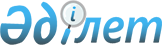 О признании утратившим силу решения Павлодарского районного маслихата от 27 марта 2018 года № 30/171 "Об утверждении Методики оценки деятельности административных государственных служащих корпуса "Б" государственного учреждения "Аппарат маслихата Павлодарского района" и признании утратившим силу решения Павлодарского районного маслихата от 17 марта 2017 года № 14/98 "Об утверждении методики оценки деятельности административных государственных служащих корпуса "Б" государственного учреждения "Аппарата маслихата Павлодарского района"Решение Павлодарского районного маслихата Павлодарской области от 24 мая 2023 года № 3/44. Зарегистрировано Департаментом юстиции Павлодарской области 25 мая 2023 года № 7340
      В соответствии с Законом Республики Казахстан "О местном государственном управлении и самоуправлении в Республике Казахстан", подпунктом 4) пункта 2 статьи 46  Закона Республики Казахстан "О правовых актах", Павлодарский районный маслихат РЕШИЛ:
      1. Признать утратившим силу решения Павлодарского районного маслихата от 27 марта 2018 года № 30/171 "Об утверждении Методики оценки деятельности административных государственных служащих корпуса "Б" государственного учреждения "Аппарат маслихата Павлодарского района" и признании утратившим силу решения Павлодарского районного маслихата от 17 марта 2017 года № 14/98 "Об утверждении методики оценки деятельности административных государственных служащих корпуса "Б" государственного учреждения "Аппарата маслихата Павлодарского района" (зарегистрированное в Реестре государственной регистрации нормативных правовых актов за № 5945).
      2. Настоящее решение вводится в действие по истечении десяти календарных дней после дня его первого официального опубликования.
					© 2012. РГП на ПХВ «Институт законодательства и правовой информации Республики Казахстан» Министерства юстиции Республики Казахстан
				
      Председатель Павлодарского районного маслихата 

Ж. Шугаев
